Publicado en Madrid el 27/06/2024 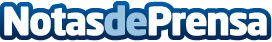 STIHL, en colaboración con Ecopilas, convierte sus tiendas especializadas en puntos de recogidaA partir de septiembre y a nivel nacional, se podrán depositar baterías y pilas usadas de máquinas electro-portátiles, tanto de uso doméstico como profesional y sin costeDatos de contacto:Sheridan ComunicaciónSheridan Comunicación915 350 068Nota de prensa publicada en: https://www.notasdeprensa.es/stihl-en-colaboracion-con-ecopilas-convierte Categorias: Nacional Bricolaje Jardín/Terraza Sostenibilidad Actualidad Empresarial http://www.notasdeprensa.es